Titel der ArbeitVorname FamiliennameWien, 20. Juli 2023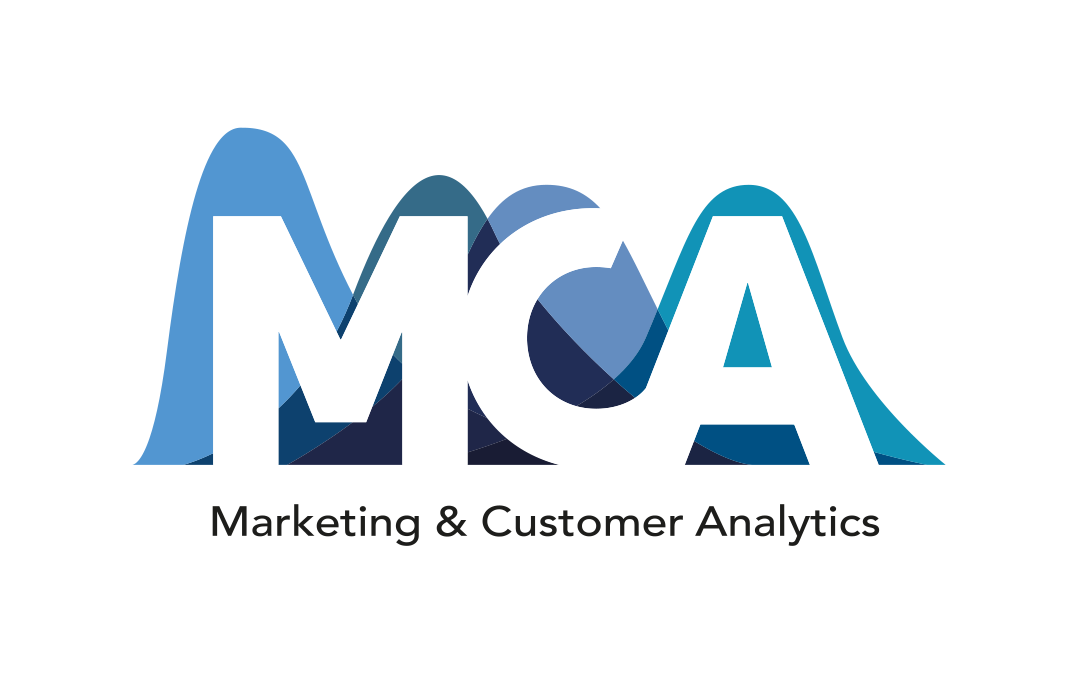 InhaltsverzeichnisInhaltsverzeichnis	IAbbildungsverzeichnis	IITabellenverzeichnis	II1	Einleitung	12	Theoretische Grundlagen	23	Methodik	33.1	Empirisches Untersuchungsdesign	33.2	Analysen	34	Empirische Ergebnisse	44.1	Beschreibung der Stichprobe	44.2	Überschrift 2	45	Diskussion der Ergebnisse	5Literaturverzeichnis	6Anhang	AAbbildungsverzeichnisAbbildung 1: Fünfsatzform der Dialexe (Geißner 1968)	1Abbildung 2: Muster von Lernstilen (Kastner 2010)	4TabellenverzeichnisTabelle 1: Methodischer Steckbrief (eigene Darstellung)	3EinleitungText Text Text Text Text Text Text Text Text Text Text Text Text Text Text Text Text Text Text Text Text Text Text Text Text Text Text Text Text Text Text Text Text Text Text Text Tex (siehe Abbildung 1).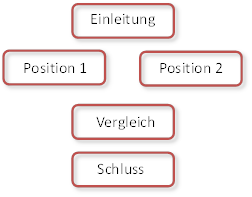 Abbildung 1: Fünfsatzform der Dialexe (Geißner 1968)Theoretische GrundlagenMethodikText Text Text Text Text Text Text Text Text Text Text Text Text Text Text Text Text Text Text Text Text Text Text Text Empirisches UntersuchungsdesignText Text Text Text Text Text Text Text Text Text Text Text Text Text Text Text Text Text Text Text Text Text Text Text. In Tabelle 1 …Tabelle 1: Methodischer Steckbrief (eigene Darstellung)Text Text Text Text Text Text Text Text Text Text Text Text Text Text Text Text Text Text Text Text Text Text Text Text Text Text AnalysenText Text Text Text Text Text Text Text Text Text Text Text Text Text Text Text Text Text Text Text Text Text Text Text Text Text Text Text Text Text Text Text Text Text Text TextEmpirische ErgebnisseText Text Text Text Text Text Text Text Text Text Text Text Text Text Text Text Text Text Text Text Text Text Text Text Beschreibung der StichprobeText Text Text Text Text Text Text Text Text Text Text Text Text Text Text Text Text Text Text Text Text Text Text Text Text Text Text Text Text Text Text Text Text Text Text TextÜberschrift 2Text Text Text Text Text Text Text Text Text Text Text Text Text Text Text Text Text Text Text Text Text Text Text Text Text Text Text Text Text Text Text Text Text Text Text Text. In Abbildung 2 ....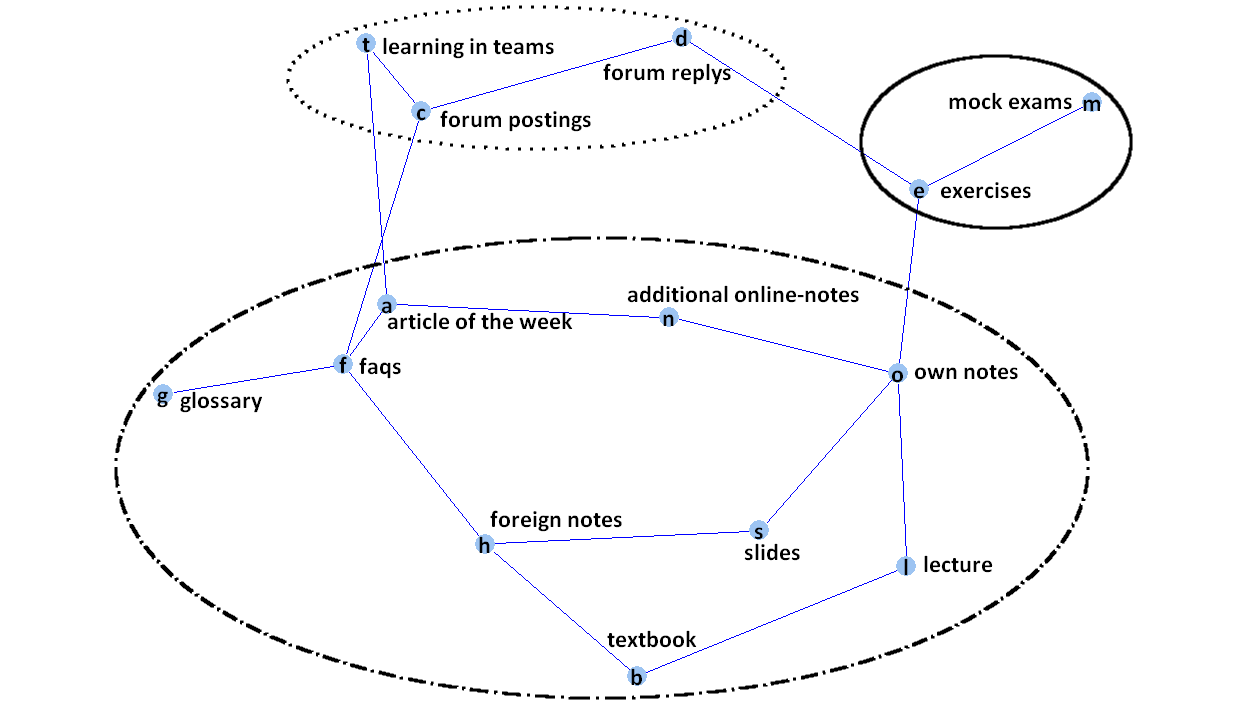 Abbildung 2: Muster von Lernstilen (Kastner 2010)Diskussion der ErgebnisseText Text Text Text Text Text Text Text Text Text Text Text Text Text Text Text Text Text Text Text Text Text Text Text Text Text Text Text Text Text Text Text Text Text TextIst die Arbeit fertiggestellt, muss diese auf Learn@WU hochgeladen und einer Plagiatsprüfung unterzogen werden. Ab diesem Zeitpunkt hat der/die Betreuer/in einen Monat Zeit, die Arbeit zu beurteilen (WU 2012).LiteraturverzeichnisGeißner, Hellmut. (1968). Der Fünfsatz. Ein Kapitel Redetheorie und Redepädagogik. Wirkendes Wort, 18, S. 258-278. Kastner, Margit. (2010). Implications of Learning Behavior. An Investigation of Continuous Learning Processes. Artikel präsentiert bei der ICERI 2010 (International Conference of Education, Research and Innovation), Madrid (Spanien).WU. (2012). Bachelorarbeit. Heruntergeladen am 07.11.2012 von http://www.wu.ac.at/students/org/thesis/bachelor.AnhangMögliche Inhalte: Transkribierte InterviewsSPSS-Output-FilesFragebögenSonstige InhalteText Text Text Text Text Text Text Text Text Text Text Text Text Text Text Text Text Text Text Text Text Text Text Text Text Text Text Text Text Text Text Text Text Text Text Text. CharakterisierungsmerkmalDesignspezifische AusprägungUntersuchungsgegenstandErhebungsmethodeBefragungsortErhebungsperiodeGrundgesamtheitStichprobenauswahlStichprobengrößen=